Zaprojektuj polską wersję stroju Syriusza -  maskotki Unii Europejskiej.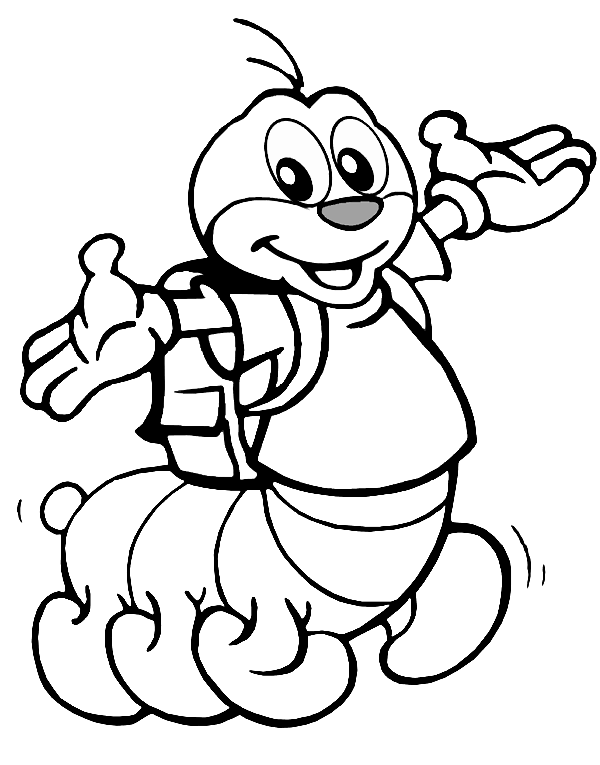 Syriusz w PolsceKto pracował: